Дайджест поручений и заявлений Президента и Правительства России, представителей федеральных органов власти Российской Федерации в сфере ТЭК, 26 января–2 февраля 2024 года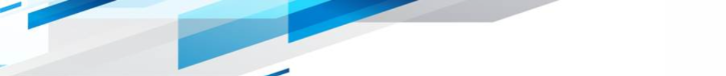   ПОЛИТИЧЕСКИЕ И ОБЩЕЭКОНОМИЧЕСКИЕ ВОПРОСЫ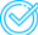 26 января – Президент Российской Федерации Владимир Путин принял участие в церемонии закладки универсального атомного ледокола «Ленинград» на Балтийском заводе в Санкт-Петербурге.27 января – Заместитель Председателя Правительства Российской Федерации Александр Новак принял участие в Дне энергетики в рамках Международной выставки-форума «Россия» на ВДНХ.29 января – Первый заместитель Председателя Правительства Российской Федерации Андрей Белоусов провел заседание рабочей группы по определению параметров реализации инвестиционного проекта «Модернизация железнодорожной инфраструктуры Байкало-Амурской и Транссибирской железнодорожных магистралей с развитием пропускных и провозных способностей».29 января – Министр энергетики Российской Федерации Николай Шульгинов в рамках Дня энергетики на Международной выставке-форуме «Россия» в интервью информационному агентству ТАСС рассказал о перспективах российского ТЭК в 2024 году.30 января – Президент Российской Федерации Владимир Путин подписал закон, который разрешает сотрудникам служб транспортной безопасности сбивать беспилотные летательные аппараты.31 января – Помощник Президента Российской Федерации, Секретарь Государственного Совета Игорь Левитин и губернатор Кемеровской области – Кузбасса Сергей Цивилев провели заседание комиссии Государственного Совета по направлению «Энергетика».  НЕФТЬ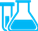 27 января – Первый заместитель Министра энергетики Российской Федерации Павел Сорокин принял участие в работе экспертной панели «Новые стратегии для нефтегазового комплекса», которая состоялась в рамках Дня энергетики Международной выставки-форума «Россия» на ВДНХ.31 января – Состоялось заседание штаба Министерства энергетики Российской Федерации по ситуации с топливообеспечением внутреннего рынка.  ГАЗ 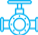 24 января – Заместитель Председателя Правительства Российской Федерации Александр Новак провел заседание Федерального штаба по газификации.ЭЛЕКТРОЭНЕРГЕТИКА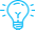 27 января – Министр энергетики Российской Федерации Николай Шульгинов в рамках отраслевого Дня энергетики Международной выставки-форума «Россия» на ВДНХ принял участие в церемонии запуска модернизированных энергоблоков Гусиноозерской, Костромской и Пермской ГРЭС.27 января – Заместитель Министра энергетики Российской Федерации Павел Сниккарс провел сессию «Электроэнергетика как драйвер роста экономики» на Дне энергетики Международной выставки-форума «Россия».29 января – Первый заместитель Председателя Правительства Российской Федерации Андрей Белоусов провел совещание по вопросу строительства быстрой электрозарядной инфраструктуры для электромобилей.
30 января – Государственная Дума Федерального Собрания Российской Федерации приняла в третьем чтении законопроект, закрепляющий возможность принудительной продажи акций компаний, нарушающих запрет на совмещение деятельности по передаче электроэнергии и/или диспетчерскому управлению с деятельностью по производству и/или сбыту.
31 января – Председатель Комитета Государственной Думы Федерального Собрания Российской Федерации по энергетике Павел Завальный провел расширенное заседание, на котором обсудили  текущее состояние, проблемы и перспективы развития электроэнергетики.31 января – АО «Системный оператор Единой энергетической системы» опубликовал первый отчет о выполнении Схемы и программы развития электроэнергетических систем Российской Федерации.1 февраля – Вступил в силу Федеральный закон, который вводит в законодательство об электроэнергетике такие понятия, как атрибуты генерации и сертификаты происхождения электроэнергии.КЛИМАТ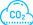 1 февраля – Государственная Дума Федерального Собрания Российской Федерации приняла в первом чтении проект Федерального закона об освобождении от налога на добавленную стоимость услуг оператора реестра углеродных единиц.ЦИФРОВАЯ ТРАНСФОРМАЦИЯ И ВНЕДРЕНИЕ ИННОВАЦИЙ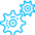 31 января – Заместитель Министра энергетики Российской Федерации Эдуард Шереметцев выступил на панельной дискуссии «Импортозамещение в ТЭК: возможности и риски» в рамках конгресса «Флагманы цифровизации 2024».   РЕГИОНАЛЬНАЯ ПОВЕСТКА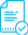 26 января – Президент Российской Федерации Владимир Путин провел совещание по вопросам социально-экономического развития агломерации Санкт-Петербурга.26 января – Заместитель Председателя Правительства Российской Федерации Александр Новак провел рабочую встречу с губернатором Мурманской области Андреем Чибисом по вопросам газификации региона.27 января – Заместитель Председателя Правительства Российской Федерации Александр Новак обсудил с губернатором Красноярского края Михаилом Котюковым вопросы развития регионального топливно-энергетического комплекса.29 января – Президент Российской Федерации Владимир Путин провел рабочую встречу с губернатором Санкт-Петербурга Александром Бегловым.29 января – Президент Российской Федерации Владимир Путин обсудил социально-экономические вопросы развития Ленинградской области с главой региона Александром Дрозденко.29 января – Заместитель Министра энергетики Российской Федерации Евгений Грабчак провел совещания по восстановлению энергетической инфраструктуры Донецкой и Луганской народных республик.29 января – Губернатор Тюменской области Александр Моор принял участие в запуске производства установок для повышения эффективности нефтеотдачи пластов.31 января – Председатель Правительства Российской Федерации Михаил Мишустин провел рабочую встречу с генеральным директором АО «Корпорация развития Дальнего Востока и Арктики» Николаем Запрягаевым.31 января – Президент Российской Федерации Владимир Путин провел совещание по вопросам социально-экономического развития регионов Донбасса и Новороссии.1 февраля – Заместитель Председателя Правительства - Министр промышленности и торговли Российской Федерации Денис Мантуров провел рабочую встречу с главой Республики Тыва Владиславом Ховалыгом, в ходе которой обсудили реализацию Комплексного плана энергоснабжения региона.   МИРОВАЯ ПОВЕСТКА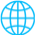 29 января – Президент Российской Федерации Владимир Путин и Президент Республики Беларусь Александр Лукашенко провели заседание Высшего Государственного Совета Союзного государства России и Белоруссии.1 февраля – Председатель Правительства Российской Федерации Михаил Мишустин обсудил с Председателем Кабинета министров Киргизии – Руководителем Администрации Президента Киргизии Акылбеком Жапаровым партнерство двух стран в области возобновляемых источников энергии.1 февраля – Председатель Правительства Российской Федерации Михаил Мишустин провел рабочую встречу с Премьер-министром Казахстана Алиханом Смаиловым.1 февраля – Заместитель Председателя Правительства Российской Федерации Александр Новак провел заседание совместного министерского мониторингового комитета стран ОПЕК+.2 февраля – Председатель Правительства Российской Федерации Михаил Мишустин принял участие в работе международного цифрового форума «Digital Almaty 2024».2 февраля – Заместитель Министра энергетики Российской Федерации Сергей Мочальников провел рабочую встречу с Послом Республики Ирак в России Кахтаном Джанаби.